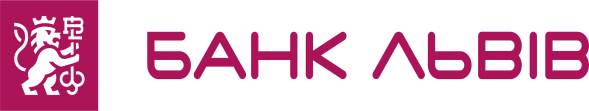                                                                            Картка із зразками підписів                                         Власник рахункуВласник рахункуВласник рахункуВласник рахунку|
|
|
|
|
|
|
|
|
|
|
|
|
|
|
|
|
|
|
|
|Відмітка банкуВідмітка банкуПовне найменування
_________________________________________________________
_________________________________________________________
_________________________________________________________Скорочене найменування ___________________________________Повне найменування
_________________________________________________________
_________________________________________________________
_________________________________________________________Скорочене найменування ___________________________________Повне найменування
_________________________________________________________
_________________________________________________________
_________________________________________________________Скорочене найменування ___________________________________Повне найменування
_________________________________________________________
_________________________________________________________
_________________________________________________________Скорочене найменування ___________________________________|
|
|
|
|
|
|
|
|
|
|
|
|
|
|
|
|
|
|
|
|Дозвіл на прийняття зразків підписівДозвіл на прийняття зразків підписівКод за ЄДРПОУ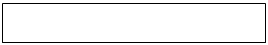 Місцезнаходження ________________________________________Телефон __________________________________Код за ЄДРПОУМісцезнаходження ________________________________________Телефон __________________________________Код за ЄДРПОУМісцезнаходження ________________________________________Телефон __________________________________Код за ЄДРПОУМісцезнаходження ________________________________________Телефон __________________________________|
|
|
|
|
|
|
|
|
|
|
|
|
|
|
|
|
|
|
|
|Головний бухгалтер
(або інша уповноважена
на це особа банку)
__________________
(підпис)Головний бухгалтер
(або інша уповноважена
на це особа банку)
__________________
(підпис)Найменування організації, якій клієнт адміністративно підпорядкований, _________________________________________
(міністерство, центральна
_________________________________________________________
кооперативна або громадська організація)Найменування організації, якій клієнт адміністративно підпорядкований, _________________________________________
(міністерство, центральна
_________________________________________________________
кооперативна або громадська організація)Найменування організації, якій клієнт адміністративно підпорядкований, _________________________________________
(міністерство, центральна
_________________________________________________________
кооперативна або громадська організація)Найменування організації, якій клієнт адміністративно підпорядкований, _________________________________________
(міністерство, центральна
_________________________________________________________
кооперативна або громадська організація)|
|
|
|
|
|
|
|
|
|
|
|
|
|
|
|
|
|
|
|
|"___" ___________ 20__ р.Інші відмітки
______________________"___" ___________ 20__ р.Інші відмітки
______________________Найменування банку ПАТ АКБ «ЛЬВІВ»Місцезнаходження банку  79008, м. Львів, вул. Сербська,1Наводимо зразки підписів, які слід уважати обов'язковими під час здійснення операцій за рахунком №____________________________________________________________________________________.
(номер рахунку)Розпорядження за рахунком слід уважати дійсними в разі наявності на них одного першого і одного другого підписів.Найменування банку ПАТ АКБ «ЛЬВІВ»Місцезнаходження банку  79008, м. Львів, вул. Сербська,1Наводимо зразки підписів, які слід уважати обов'язковими під час здійснення операцій за рахунком №____________________________________________________________________________________.
(номер рахунку)Розпорядження за рахунком слід уважати дійсними в разі наявності на них одного першого і одного другого підписів.Найменування банку ПАТ АКБ «ЛЬВІВ»Місцезнаходження банку  79008, м. Львів, вул. Сербська,1Наводимо зразки підписів, які слід уважати обов'язковими під час здійснення операцій за рахунком №____________________________________________________________________________________.
(номер рахунку)Розпорядження за рахунком слід уважати дійсними в разі наявності на них одного першого і одного другого підписів.Найменування банку ПАТ АКБ «ЛЬВІВ»Місцезнаходження банку  79008, м. Львів, вул. Сербська,1Наводимо зразки підписів, які слід уважати обов'язковими під час здійснення операцій за рахунком №____________________________________________________________________________________.
(номер рахунку)Розпорядження за рахунком слід уважати дійсними в разі наявності на них одного першого і одного другого підписів.Найменування банку ПАТ АКБ «ЛЬВІВ»Місцезнаходження банку  79008, м. Львів, вул. Сербська,1Наводимо зразки підписів, які слід уважати обов'язковими під час здійснення операцій за рахунком №____________________________________________________________________________________.
(номер рахунку)Розпорядження за рахунком слід уважати дійсними в разі наявності на них одного першого і одного другого підписів.Найменування банку ПАТ АКБ «ЛЬВІВ»Місцезнаходження банку  79008, м. Львів, вул. Сербська,1Наводимо зразки підписів, які слід уважати обов'язковими під час здійснення операцій за рахунком №____________________________________________________________________________________.
(номер рахунку)Розпорядження за рахунком слід уважати дійсними в разі наявності на них одного першого і одного другого підписів.Найменування банку ПАТ АКБ «ЛЬВІВ»Місцезнаходження банку  79008, м. Львів, вул. Сербська,1Наводимо зразки підписів, які слід уважати обов'язковими під час здійснення операцій за рахунком №____________________________________________________________________________________.
(номер рахунку)Розпорядження за рахунком слід уважати дійсними в разі наявності на них одного першого і одного другого підписів.Посада
(за наявності)Прізвище, ім'я та по батьковіЗразок підписуЗразок підписуЗразок підписуЗразок відбитка печаткиЗразок відбитка печаткиПерший підписЗразок відбитка печаткиЗразок відбитка печаткиДругий підписЗразок відбитка печаткиЗразок відбитка печаткиМісце для
відбитка
печатки3
організації, що
засвідчила
повноваження
та підписи
клієнтаПовноваження та
підписи керівника і
головного бухгалтера,
які діють відповідно до
статуту (положення),
засвідчую:
_____________________
_____________________
(посада і підпис керівника
чи заступника керівника
організації, якій клієнт
адміністративно
підпорядкований)Строк повноважень і
підписи службових
осіб, які тимчасово
користуються
правом першого або
другого підпису,
засвідчуємо:Керівник
____________Головний бухгалтер
____________Місце для посвідчувального напису  нотаріуса відповідної форми___________________________________________________________________________________________________________________________________________________________________________________________________________________________________________________________________________________________________________________________________________________________________________________________________________________________________________________________________________________________________________________________________________________________________________________________________________________________________________________________________________________________________________________________________________________________________________________________Місце для посвідчувального напису  нотаріуса відповідної форми___________________________________________________________________________________________________________________________________________________________________________________________________________________________________________________________________________________________________________________________________________________________________________________________________________________________________________________________________________________________________________________________________________________________________________________________________________________________________________________________________________________________________________________________________________________________________________________________Місце для посвідчувального напису  нотаріуса відповідної форми___________________________________________________________________________________________________________________________________________________________________________________________________________________________________________________________________________________________________________________________________________________________________________________________________________________________________________________________________________________________________________________________________________________________________________________________________________________________________________________________________________________________________________________________________________________________________________________________Місце для посвідчувального напису  нотаріуса відповідної форми___________________________________________________________________________________________________________________________________________________________________________________________________________________________________________________________________________________________________________________________________________________________________________________________________________________________________________________________________________________________________________________________________________________________________________________________________________________________________________________________________________________________________________________________________________________________________________________________